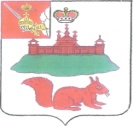 АДМИНИСТРАЦИЯ  КИЧМЕНГСКО-ГОРОДЕЦКОГО МУНИЦИПАЛЬНОГО РАЙОНА  ВОЛОГОДСКОЙ ОБЛАСТИПОСТАНОВЛЕНИЕ                от 27.07.2020    № 516                    с. Кичменгский Городок«О внесении изменений в постановлениеот 06.03.2020 года № 169»  Администрация Кичменгско-Городецкого муниципального района ПОСТАНОВЛЯЕТ:Внести в муниципальную программу «Содействие занятости населения Кичменгско-Городецкого муниципального района на 2020-2025 годы», утвержденную постановлением администрации района от 06.03.2020  № 169, изменения, изложив муниципальную программу в новой редакции согласно приложению к настоящему постановлению.Настоящее постановление распространяется на правоотношения, возникшие с 01.01.2020 года, подлежит размещению на официальном сайте Кичменгско-Городецкого муниципального района в информационно-телекоммуникационной сети «Интернет» и опубликованию в районной газете «Заря севера». 3. Контроль за выполнением настоящего постановления возложить на заместителя руководителя администрации района по экономике и сельскому хозяйству Рябеву Е.М. Руководитель администрации района                                                  С.А.Ордин     